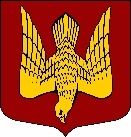 АДМИНИСТРАЦИЯМУНИЦИПАЛЬНОГО ОБРАЗОВАНИЯСТАРОЛАДОЖСКОЕ СЕЛЬСКОЕ ПОСЕЛЕНИЕВолховского муниципального районаЛенинградской областиП О С Т А Н О В Л Е Н И Еот   __27 декабря 2021 года___                                                                                     №   __163_с. Старая ЛадогаВолховского района, Ленинградской областиО внесении изменений и дополнений в постановление от 25.12.2019 года № 182 В соответствии с Федеральным законом «Об общих принципах организации местного самоуправления в Российской Федерации» от 06.10.03 г. №131-ФЗ, постановляю:Внести изменения в муниципальную программу «Поддержка молодежи и развитие физической культуры и спорта в МО Староладожское сельское поселение на 2020-2023 гг.» (далее – Программа), утвержденную постановлением администрации от 25.12.2019г. № 182.В табличной части Паспорта Программы строку «Объем бюджетных ассигнований муниципальной программы» изложить в новой редакции:В пункте 7  «Информация по ресурсному обеспечению» таблицу изложить в следующей редакции:                                                7. Информация по ресурсному обеспечению4. Настоящее постановление подлежит размещению на официальном сайте муниципального образования в сети Интернет.5. Контроль за исполнением настоящего постановления оставляю за собой.Глава администрацииМО Староладожское сельское поселение                                              Ермак Н.О.Исп: Марьяничева Л.В.Тел. (81363)49-566Объем бюджетных ассигнований   
муниципальной программы      Общий   объем   ресурсного   обеспечения    реализации муниципальной  программы (из средств местного бюджета)  составляет   11850,0 тыс. рублей, в том числе по годам:2020 год – 3100,0 тыс. руб.;2021 год – 3350,0 тыс. руб.;2022 год – 2700,0 тыс. руб.;2022 год – 2700,0 тыс. руб.№п/пМероприятия программыГод реализацииФинансирование
(тысяч рублей)Финансирование
(тысяч рублей)Финансирование
(тысяч рублей)Финансирование
(тысяч рублей)№п/пМероприятия программыГод реализацииИтогоОбластной бюджетРайонный бюджетБюджет поселения1Подпрограмма «Мероприятия в области физической культуры и спорта, туризма»11850,00,0633,511216,51.1Основное мероприятие «Формирование здорового образа жизни населения»11850,00,0633,511216,51.1.1Предоставление муниципальным бюджетным учреждениям субсидий на финансовое обеспечение государственного (муниципального) задания на оказание государственных (муниципальных) услуг (выполнение работ)20203100,00,00,03100,01.1.1Предоставление муниципальным бюджетным учреждениям субсидий на финансовое обеспечение государственного (муниципального) задания на оказание государственных (муниципальных) услуг (выполнение работ)20212716,50,00,02716,51.1.1Предоставление муниципальным бюджетным учреждениям субсидий на финансовое обеспечение государственного (муниципального) задания на оказание государственных (муниципальных) услуг (выполнение работ)20222700,00,00,02700,01.1.1Предоставление муниципальным бюджетным учреждениям субсидий на финансовое обеспечение государственного (муниципального) задания на оказание государственных (муниципальных) услуг (выполнение работ)20232700,00,00,02700,01.1.2На поддержку мер по обеспечению сбалансированности бюджетов2021633,50,0633,50,0ИТОГО по программе11850,00,0633,511216,5В том числе по годам:20203100,00,00,03100,0В том числе по годам:20213350,00,0633,52716,5В том числе по годам:20222700,00,00,02700,0В том числе по годам:20232700,00,00,02700,0